St Leonards Primary School		Glenelg North		******Please note oval entrance is off Russell Street******		Soccer Co-ordinators		Scott Heywood 0402 049 203					slpssoccer@gmail.com					Rebecca Chrisan 0402 894 935					slpssoccer@gmail.com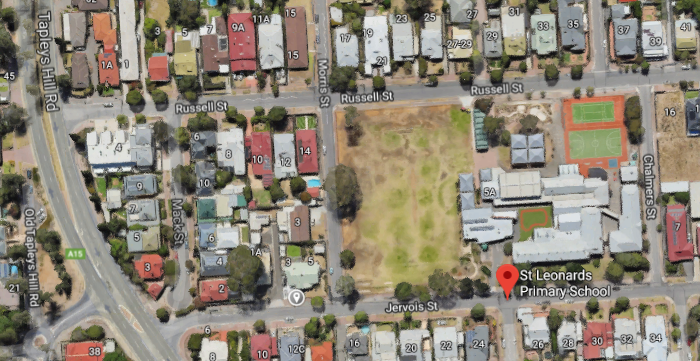 Game Times:			Under 7  	                                             8:05am Under 8 (White)  	                                  8:50am Under 8 (Green)	9:45am		Under 9                                                     8:05amUnder 10 (Blue)	8:50am 	Under 10 (White) 	                                  9:45am Senior (Blue)                                          10:45amSenior (Red)                                           11:40am 